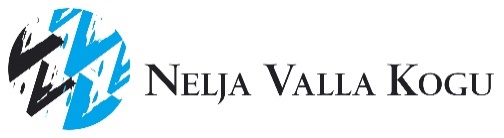 Investeeringuprojekti teostatavus-tasuvusanalüüs Leader projektitaotluse juurdeTTA näidisvorm/ jätkusuutlikkuse analüüs/   Piirkonna sotsiaalmajandusliku olukorra kirjeldus Kirjeldage, milline on projektiga seotud piirkonna sotsiaalmajanduslik olukord (kirjeldada eelkõige neid aspekte, mis on käesoleva projekti elluviimise vajalikkuse seisukohast olulised, nt elanikkonna kirjeldus, laste ja õpilaste arv, tööhõive olukord, sotsiaalse turvalisuse olukord, piirkonna majanduslik võimekus, kohalik infrastruktuur, sh lastehoiuga ja sotsiaalse turvalisusega seotud infrastruktuur, transpordisüsteemi olukord, avaliku ruumi kirjeldus jne).Tooge välja millised on projektiga seotud piirkonna peamised sotsiaalmajanduslikud kitsaskohad ja probleemid.Konkurentide võrdlev analüüs Konkurent on iga juriidiline või füüsiline isik kes:pakub sarnast teenust, mida saab tarbida samas piirkonnas, mis teenuse pakkumise eeldused luuakse projekti abil ;Konkurentide analüüsimise eesmärkideks on:• leida samas valdkonnas ja samas piirkonnas tegutsejad• leida eelised või koostöövõimalused konkurentidega samas valdkonnas tegutsemiseks ja koostada kava konkurentsieelise või koostöö saavutamiseksVõrreldakse teenust, hinda, klientuuri jneProjekti majandusliku tasuvuse/mittetasuvuse hindamineFinantsprognoosid ja projekti majandusliku tasuvuse arvutamine  Projekti majandusliku tasuvuse hindamise aluseks võib kasutada objekti finantsprognoosi. Finantsprognoosi koostamise käigus:tuuakse välja kõik projekti objekti või ürituse kõik tuluallikad (nt. piletitulu, ruumide rent),kuluallikad (nii investeeringu- kui tegevuskulud) ning raha sissetulekute ja väljaminekute põhjal selgitatakse projekti majanduslik tasuvus.Valmistage ette mudeli põhi. Kõige enam levinud programm prognoosimudelite tegemiseks on MS Excel. Kajastage eeldused projekti kulude ja tulude arvutamiseks. Finantsprognoosi tegemist alustage eelduste kajastamisest: külastajate arv, pileti hind, personali arv, töötasu, teenuste hinnad, ostetavad mahud, kasvuprognoosid, maksumäärad jm. (nii kulud kui tulud). Koostage eraldi tabelid kõigi erinevate kulude ja tulude arvutamiseks. Tabelis kajastage iga tulu- või kululiigi kohta kõik eeldused ja arvutage kõiki eeldusi arvesse võttes ühtne tulu- või kululiigi positsioon. Valige sobiv prognoosiperiood.  Kõigi projektide puhul tuleb prognoosiperioodiks võtta projekti kestus pluss aeg, mis on sätestatud LEADER määruses so prognoositavast PRIA poolsest viimasest väljamaksest (min 2+5 aastat) Näidake perioodid majandusprognoosi veergudes. Koostage rahavoo prognoos. Kasutades kõiki eelnevalt välja arvutatud kulu ja tululiikide positsioone, arvutage tulude ja kulude rahavood prognoosiperioodi jooksul. Tulemuste leidmine. Projekt on finantsiliselt jätkusuutlik, kui aastane jooksva perioodi saldo on positiivne. Vastasel juhul ei jätku teenitud tuludest kulude katmiseks. Projekti ettevalmistuse taseme ja vajalikkuse kirjeldusProjektide ettevalmistus on teostatavus- ja tasuvusanalüüsiga tihedas seoses, kuna ta näitab ära projekti valmiduse astme tema elluviimiseks. Projekti ettevalmistatuse astme analüüsimine ja kirjeldamine tõestab nii taotlejale kui projekti hindajale projekti saavutamise realistlikkust ningsamas aitab koostada projekti riskianalüüsi. Kirjelda, milliseid tegevusi oled teinud projekti ettevalmistamiseks. Nt. kas on eelnevalt projekt läbi arutatud kogukonnaga ja on kooskõlas kohaliku omavalitsuse arengukavaga. Kas projekti jätkusuutlikkuseks on piirkonnas piisavalt projektist kasusaajaid? TurundusTurundusmeetodid. Kuidas ja milliste kanalite kaudu jõutakse erinevate sihtgruppideni? Avaliku sektori sekkumise vajadus  Miks kuulub käesolev projekt avaliku sektori pädevusse? RiskianalüüsRiskianalüüsi eesmärk on riskide teadvustamine ning tegevuste kirjeldamine, mis aitavad riskiga toime tulla. TTA koostaja peab näitama, mida projekti teostajad ette võtavad, kui üks või teine risk realiseerub. Väga suurte riskide ilmnemisel on otstarbekas minna tagasi projekti algse eesmärgi ja tegevuste planeerimise juurde ning vaadata, kuidas saaks projekti ülesehitust muuta selliselt, et antud risk projektile olulist negatiivset mõju ei omaks. Kirjelda: